INDICAÇÃO Nº 1222/2016“Sugere ao Poder Executivo Municipal a limpeza, corte de mato alto e retirada de entulhos, por toda a extensão da Rua Júlio Pires Barbosa, no Bairro Parque Planalto, no município de Santa Barbara d’Oeste.”Excelentíssimo Senhor Prefeito Municipal, Nos termos do Art. 108 do Regimento Interno desta Casa de Leis, dirijo-me a Vossa Excelência para sugerir que, por intermédio do Setor competente, providencie a referida limpeza, corte de mato alto e retirada de entulhos por toda a extensão da Rua Júlio Pires Barbosa, no Parque Planalto, no município de Santa Bárbara d’Oeste. Justificativa: Atendendo a solicitação de munícipes, apresento minha indicação para a limpeza, o corte de mato na área supracitada, pois a falta da limpeza está causando o aparecimento de animais peçonhentos que acabam invadindo as casas vizinhas.Portanto solicito com URGÊNCIA o serviço supracitado.Plenário “Dr. Tancredo Neves”, em 19 de Fevereiro de 2016.Ducimar de Jesus Cardoso“Kadu Garçom”-Vereador-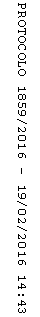 